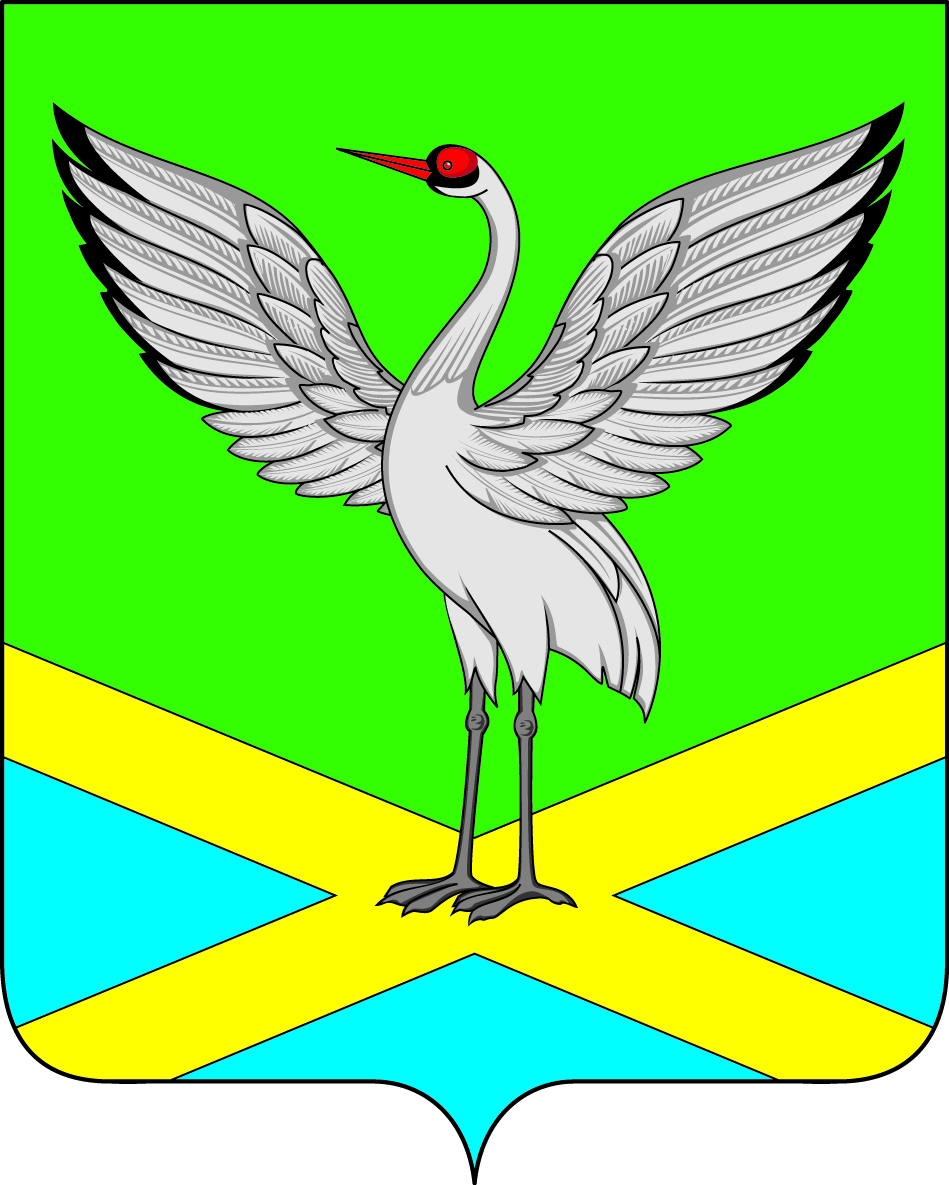 АДМИНИСТРАЦИЯгородского поселения «Забайкальское»ПОСТАНОВЛЕНИЕ18 июня 2015 года                                                                         № 214пгт. Забайкальск«О внесении изменений в Постановление № 169 от 05 июня 2012 года «Об утверждении административного регламента попредоставлению  муниципальной услуги «Выдача разрешений на ввод объекта в эксплуатацию».              В соответствии с постановлением Правительства Российской Федерации от 06 мая 2015 года № 437 «О признании утратившим силу постановления Правительства Российской Федерации от 24 ноября 2005 года № 698 «О форме разрешения на строительство и форме разрешения на ввод объекта в эксплуатацию», приказом Минстроя России от 19 февраля 2015 года № 117/пр «Об утверждении формы разрешения на строительство и формы разрешения на ввод объекта в эксплуатацию», постановляю:1. Внести в приложение  к Постановлению № 169 от 05 июня 2012 года «Об утверждении административного регламента по предоставлению муниципальной услуги «Выдача разрешений на ввод объекта в эксплуатацию» следующие изменения:Пункт 3.5.2. изложить в следующей редакции:- «3.5.2. В случае отсутствия оснований для отказа в предоставлении муниципальной услуги специалист Исполнителя осуществляет подготовку разрешения на ввод объекта в эксплуатацию, форма разрешения на ввод в объекта в эксплуатацию заполняется в соответствии с Инструкцией о порядке заполнения формы разрешения на ввод объекта в эксплуатацию, утвержденной приказом Минстроя России от 19 февраля 2015 года № 117/пр «Об утверждении формы разрешения на строительство и формы разрешения на ввод объекта в эксплуатацию», направляет руководителю Исполнителя на подписание.  2.Настоящее Постановление вступает в силу с момента подписания.3.Настоящее Постановление опубликовать в информационном вестнике «Вести Забайкальска».Глава городского поселения«Забайкальское»                                                                  О.Г. Ермолин